Superintendent’s Memo #139-19
COMMONWEALTH of VIRGINIA 
Department of Education
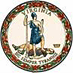 DATE:	June 14, 2019TO: 	Division SuperintendentsFROM: 	James F. Lane, Ed.D., Superintendent of Public InstructionSUBJECT: 	Data Collection: Education of Children in Foster Care – Reimbursement of Fiscal Year 2019 Local Costs from Fiscal Year 2020 State Funds and Remedial Summer School Funding for Fiscal Year 2020 (Summer 2019 Program)Foster Care Due Date: July 31, 2019Chapter 854, 2019 Acts of Assembly (2019 Appropriation Act) provides state funds for the costs of prior year (Fiscal Year 2019) local operations and the local share of the fiscal year 2020 (Summer 2019) Remedial Summer School program, as determined by the Virginia Department of Education, for certain children placed in foster care.  A detailed description of state funding requirements for Education of Children in Foster Care and instructions for completing the Foster Care data collection are provided in the Foster Care application in the Single Sign-on for Web Systems (SSWS) portal. Also provided in SSWS are the provisions from the appropriation act, the Code of Virginia, and Board of Education regulations pertaining to the education of children in foster care.Please note that all school divisions must complete the Foster Care Data Collection through the SSWS portal even if your division is not requesting reimbursement.  Once a division has successfully completed the Foster Care certification in SSWS, the division superintendent or designee will certify it electronically through the Superintendent’s Data Collection Approvals (SDCA) application in SSWS. Please see the instructions in the Foster Care application in SSWS for additional information.  The Foster Care data collection is due to the Virginia Department of Education no later than July 31, 2019.If you have any questions concerning this data collection, please contact the budget office staff at (804) 225-2025 or DOEBUDGETOFFICE@doe.virginia.gov.JFL/eml